The City School
North Nazimabad Boys Campus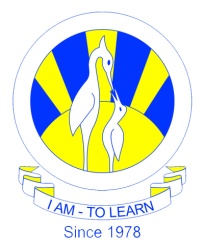 Date: 16-09-2017
Subject: Business Studies
Class: 11
Teacher: Shahrukh SiddiquiGrade 11 Business Studies Syllabus 1st Term:S.NO                                    TOPIC1Marketing mix product, importance of product, branding, packaging, product lifecycle.2Marketing mix price, role of demand & supply and PED3Marketing mix promotion, role of promotion, advertizing.4Marketing mix place, distribution channel, methods5Marketing strategy, target market, legal control over marketing, entering new market6Govt. economic objectives and policies7Environmental & ethical issues, social responsibility, externality, pressure group & ethical decisions.8Business & international community, globalization, MNC’s, protectionism.